                                   Główną wartością w życiu nie jest to, co dostajesz. Główną wartością w życiu jest to, kim się stajesz.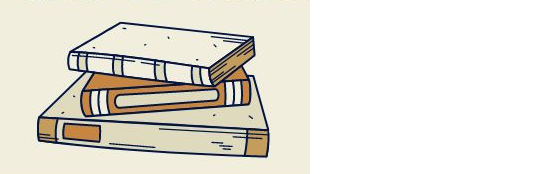 Jim Rohn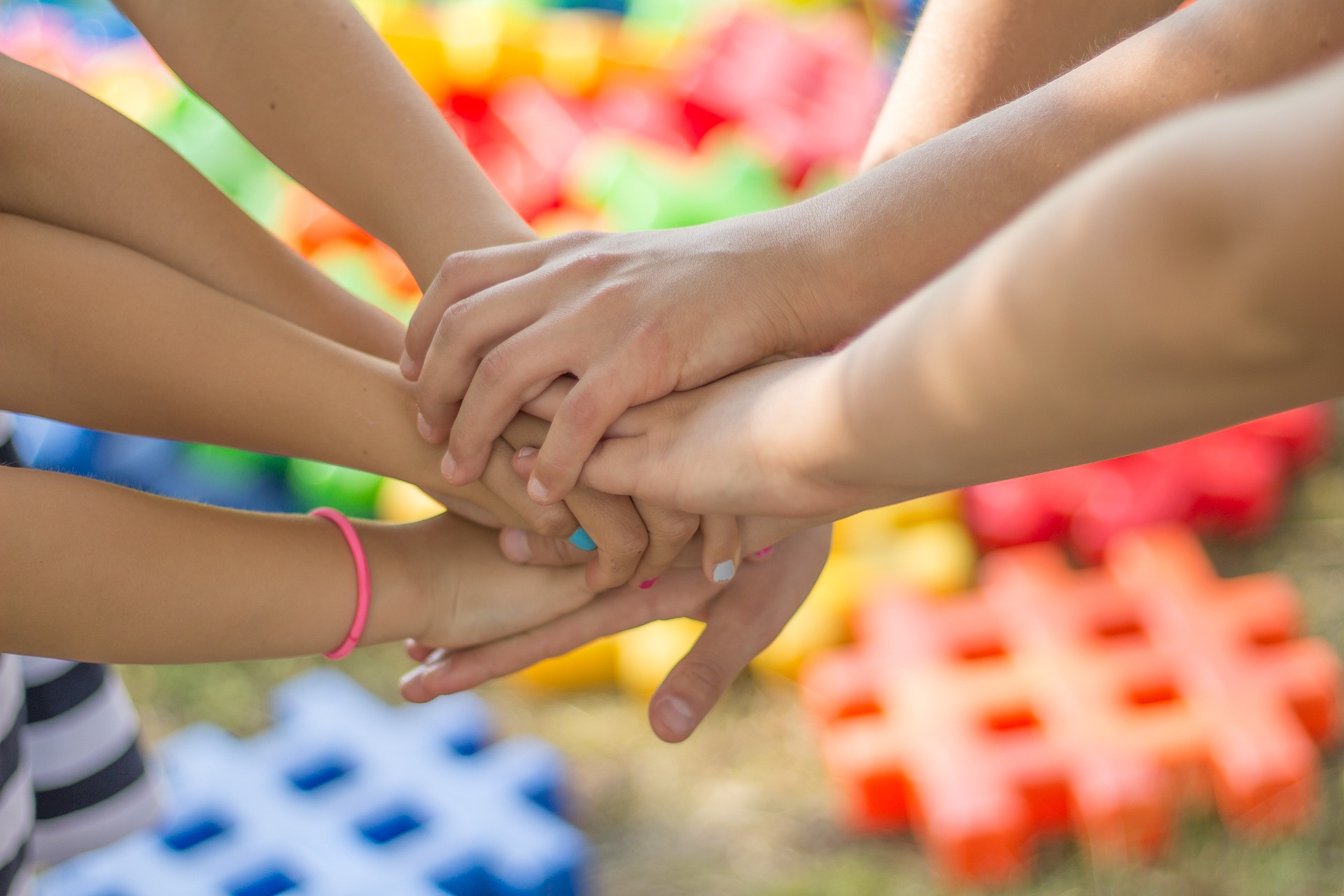 Regulamin  XIV edycji Powiatowego Konkursu RecytatorskiegoŚwiat wartości w literaturze zorganizowanego pod honorowym patronatemBurmistrza Miasta i Gminy Olsztyn - Tomasza Kucharskiego                                      oraz Radnej Rady Powiatu Częstochowskiego - Moniki KosielakI.  Organizatorzy:     Szkoła Podstawowa im. Jarosława Dąbrowskiego w Zrębicach w partnerstwie 
z Publiczną Biblioteką Pedagogiczną Regionalnego Ośrodka Doskonalenia Nauczycieli „WOM” w CzęstochowieHonorowy patronat:Burmistrz Miasta Olsztyn - Tomasz KucharskiRadna Powiatu Częstochowskiego - Monika KosielakII. Cele konkursu: popularyzacja poezji i literatury pięknej,uwrażliwienie młodych ludzi na etyczne, dydaktyczne, patriotyczne i liryczne przesłanie literatury,szerzenie kultury języka i piękna żywego słowa,rozwijanie aktywności twórczej,promowanie utalentowanej młodzieży.III.  Założenia programowe: Konkurs jest przeznaczony dla uczniów szkół podstawowych z Częstochowy i powiatu częstochowskiego.Szkoła może zgłosić do udziału w konkursie nie więcej niż dwóch uczestników. Uczniowie będą rywalizowali w dwóch kategoriach:- I kategoria: uczniowie klas 4 - 6 szkoły podstawowej - II kategoria: uczniowie klas 7 - 8 szkoły podstawowej W każdej z kategorii przyjmujemy max. po 20 uczniów – decyduje kolejność zgłoszeń. Uczestnicy konkursu przygotowują do recytacji  fragment prozy lub utwór liryczny związany z tematem konkursu. Czas recytacji nie może przekroczyć 5 minut. Uczestników konkursu ocenia Jury, w skład którego wchodzą wyznaczeni przez organizatorów konkursu przedstawiciele. Decyzja Jury jest ostateczna.Jury dokona oceny recytacji według następujących kryteriów:•  dobór repertuaru i jego dostosowanie do warunków recytatorskich osoby       wykonującej utwór,•  kultura słowa,•  oryginalność interpretacji,•  ogólne wrażenie artystyczne.IV.   Terminy: Konkurs odbędzie się 15 marca 2024 r. o godz. 9.00 dla grupy młodszej (IV- VI)   o godz. 11.00 dla  grupy starszej (VII-VIII) w Szkole Podstawowej im. Jarosława Dąbrowskiego w Zrębicach.Organizatorzy proszą szkoły o przesłanie kart zgłoszeniowych i oświadczeń (zał.1 i 2) do 5.03.2024 r.        na adres: monikahobot@gmail.comW temacie maila zgłoszeniowego należy wpisać:Konkurs Recytatorski – Świat wartości w literaturzeOrganizatorzy szkolni:            mgr Monika Hobot – nauczyciel języka polskiegomgr Anna Zarzycka-Tomalska – nauczyciel historiiKlauzula informacyjna dotycząca przetwarzania danych osobowychZgodnie z Rozporządzeniem Parlamentu Europejskiego i Rady (UE) 2016/679 z dnia 27 kwietnia 2016 r. w sprawie ochrony osób fizycznych w związku z przetwarzaniem danych osobowych i w sprawie swobodnego przepływu takich danych oraz uchylenia dyrektywy 95/46/WE (ogólne rozporządzenie o ochronie danych) – dalej „RODO” informuję, że:Administratorem danych osobowych jest Szkoła Podstawowa w Zrębicach.Z administratorem danych można skontaktować się poprzez:adres do korespondencji: ul. Główna 143 42-256 Olsztynnumer telefonu:34 3286233adres e-mail: zszrebice@o2.plCel i podstawa prawna przetwarzania danych:Dane osobowe podane przez uczestnika w karcie zgłoszenia lub później w trakcie trwania Konkursu przetwarzane będą w celu wykonania zadania realizowanego w interesie publicznym, jakim jest organizacja 
i przeprowadzenie Konkursu oraz publikacja wyników konkursu na stronie internetowej Administratora, na podstawie art. 6 ust. 1 lit. e RODO. W tym przypadku podanie danych osobowych jest dobrowolne, ale konieczne do spełnienia powyższego celu. Odmowa ich podania jest równoznaczna z brakiem możliwości udziału w Konkursie.Wizerunek i dane osobowe tj. nazwa szkoły, informacja o osiągnięciu ucznia zostaną upublicznione w celu promowania i informowania o działalności organizatora Konkursu na podstawie:wyrażonej zgody, w związku z art. 6 ust. 1 lit. a RODO. Wyrażenie zgody jest dobrowolne, a jej brak jest równoznaczny z niepublikowaniem danych osobowych w przestrzeni publicznej i nie powoduje żadnych negatywnych konsekwencji.prawnie uzasadnionego interesu realizowanego przez Administratora danych, jaki określony jest w pkt. 3 b, zgodnie z art. 6 ust. 1 lit. f. W tym przypadku dane osobowe, w szczególności wizerunek rozpowszechniane będą na podstawie art. 81 ust. 2 pkt. 2 ustawy  z dnia 4 lutego 1994 ustawy o prawie autorskim i prawach pokrewnych*.Dane osobowe będą przekazywane podmiotom uprawnionym do ich przetwarzania na podstawie przepisów prawa lub na podstawie umowy zawartej z Administratorem danych w szczególności podmioty uprawnione do obsługi doręczeń (Poczta Polska, kurierzy itp.), podmioty świadczące usługi doręczenia przy użyciu środków komunikacji elektronicznej.Dane osobowe uczestników konkursu zawarte w karcie zgłoszenia będą przetwarzane przez okres niezbędny do realizacji celu określonego w pkt. 3, a po tym czasie w celach archiwalnych przez 5 lat zgodnie z Jednolitym Rzeczowym Wykazem Akt, który dostępny jest w sekretariacie szkoły.W przypadku danych określonych w pkt. 3 lit. b dane będą przetwarzane do momentu ustania określonego tam celu przetwarzania lub do momentu cofnięcia zgody.Na zasadach określonych przepisami RODO przysługuje Państwu prawo żądania od Administratora:dostępu do swoich danych,sprostowania (poprawiania) swoich danych osobowych,ograniczenia przetwarzania danych osobowych,usunięcia danych osobowych,prawo do cofnięcia zgody w dowolnym momencie bez wpływu na zgodność z prawem przetwarzania, którego dokonano na podstawie zgody przed jej cofnięciem, prawo do sprzeciwu wobec przetwarzania,wniesienia skargi do Prezesa UODO (na adres Prezes Urzędu Ochrony Danych Osobowych, ul. Stawki 2, 00-193 Warszawa, tel. 22 531 03 00).Państwa dane osobowe nie będą przetwarzane w sposób zautomatyzowany i nie będą profilowane.*„Zezwolenia nie wymaga rozpowszechniane wizerunku (…) osoby stanowiącej jedynie szczegół całości takiej jak zgromadzenie, krajobraz, publiczna impreza”. ( Dz. 2019 poz. 1231)Wykaz załączników:Załącznik nr 1 – Karta zgłoszeniowaZałącznik nr 2 – Oświadczenie o wyrażeniu zgody na utrwalenie i rozpowszechnianie wizerunku ucznia w ramach Konkursu